Приложение № 4 к приказу № 125/3-од от 31.08.2022 годаДолжностная инструкция руководителя спортивного клуба МКОУ СОШ № 6 им. Шерстянникова А.Н. УКМООбщие положения.1.1. Исполнение обязанностей руководителя Спортивного Клуба (далее - СК) возлагается на учителя физической культуры МКОУ СОШ № 6 им. Шерстянникова А.Н. УКМО.1.2. Руководитель Спортивного Клуба назначается и освобождается от должности директором общеобразовательной организации. На период отпуска и временной нетрудоспособности руководителя СК его обязанности могут быть возложены на заместителя директора по воспитательной работе или наиболее опытного педагога.  Временное исполнение обязанностей в этих случаях осуществляется на основании приказа директора школы.1.3. Руководитель СК непосредственно подчиняется директору образовательной организации.1.4. Руководителю СК непосредственно подчиняются:- заместитель руководителя клуба;- учителя физической культуры;- классные руководители;- педагоги дополнительного образования (тренеры-преподаватели).1.5. В своей деятельности руководитель СК руководствуется:- Конституцией Российской Федерации;- Гражданским кодексом Российской Федерации;- Семейным кодексом Российской Федерации;- Конвенцией о правах ребенка;- Федеральным законом № 273-ФЗ от 29.12.2012г."Об образовании в Российской Федерации";- Федеральным Законом №82-ФЗ от 19.05.1995г. "Об общественных объединениях";- Федеральным законом №329-ФЗ "О физической культуре и спорте в Российской Федерации";- Федеральным Законом от 29.07.1999г. №120-ФЗ "Об основах системы профилактики безнадзорности и правонарушений несовершеннолетних";- Положением о Спортивном Клубе, локальными правовыми актами МКОУ СОШ № 6 им. Шерстянникова А.Н УКМО (в том числе настоящей инструкцией);- Правилами и нормами охраны труда, технике безопасности и противопожарной защиты;- СанПиН 2.4.2.2821.10.Функции.Основными направлениями деятельности руководителя СК являются:Обеспечение организации деятельности СК;Обеспечение духовно-нравственного, патриотического и физического воспитания воспитанников СК;Формирование здорового образа жизни и развитие массового молодежного спорта;Повышение социальной активности, укрепление здоровья и приобщение к физической культуре подрастающего поколения;Организация спортивной работы, соревнований, конкурсов, спортивных акций, туристических слетов,  и др.;Обеспечение взаимодействия с организациями, учреждениями и клубами, занимающимися проблемой развития спорта и физического воспитания молодежи.3. Должностные обязанности. Руководитель СК выполняет следующие должностные обязанности: 3.1. Направляет, координирует и руководит работой Совета спортивного клуба.3.2. Организует физкультурно-оздоровительную и спортивно-массовую работу  в школе. 3.3. Организует внутришкольные и межшкольные соревнования, физкультурно-спортивные праздники, проводит соответствующую подготовку обучающихся к спортивным соревнованиям;3.4. Поддерживает контакт с физкультурно-спортивными клубами города, района, СОЦ и другими организациями и учреждениями;3.5. Следит за соблюдением санитарно-гигиенических норм и требований, правил охраны труда, пожарной безопасности при проведении занятий и мероприятий;3.6. Контролирует совместно с медработником состояние здоровья детей, своевременное прохождение воспитанниками медицинского осмотра;3.7. Контролирует выполнение работниками возложенных на них обязанностей по обеспечению безопасности жизнедеятельности воспитанников;3.8. Анализирует готовность работников и воспитанников клуба к участию в соревнованиях и учебно-тренировочным занятиям;3.9. Организует и ведет мониторинг участия воспитанников СК в муниципальных, региональных, всероссийских соревнованиях, состязаниях и иных мероприятиях;3.10. Организует работу по своевременной подготовке и сдаче необходимой отчетной документации;3.11. Организует работу с родителями (законными представителями) воспитанников СК;3.12. Взаимодействует со школьным Управляющим советом;3.13. Составляет расписание работы спортивных занятий СК;3.14. Ведет документацию СК;3.15. Контролирует состояние инвентаря и учебного оборудования;3.16. Руководит работой сотрудников, разработкой документации СК;3.17. Корректирует деятельность работников и воспитанников во время образовательного процесса, учебно-тренировочных занятий, соревнований;3.18. Представляет СК на заседаниях педагогических советов, совещаниях, конференциях и других мероприятиях, связанных с деятельностью СК;3.19. Принимает участие в организации  поэтапного внедрения Всероссийского физкультурно-спортивного комплекса "Готов к труду и обороне".4. Права.Руководитель СК имеет право в пределах своей компетентности:4.1. 	Принимать любые управленческие решения, касающиеся деятельности СК во время проведения занятий, учебно-тренировочных сборов, соревнований;4.2.	Давать сотрудникам и воспитанникам СК обязательные для выполнения распоряжения во время проведения занятий и соревнований;4.3.	Требовать от сотрудников СК выполнения планов работы, приказов и распоряжений, касающихся их действий при организации занятий в клубе;4.4.	Привлекать сотрудников СК к проведению любых мероприятий, касающихся деятельности СК;4.5.	Представлять сотрудников и воспитанников СК к поощрению;4.6.	Запрашивать для контроля и внесения корректив  рабочую документацию различных подразделений и отдельных лиц, находящихся в непосредственном подчинении. 5. Ответственность.5.1.	За неисполнение или ненадлежащее исполнение без уважительных причин Положения о Спортивном клубе,  законных распоряжений непосредственных руководителей и иных нормативных актов, должностных обязанностей, установленных настоящей Инструкцией, в том числе за неиспользование прав, представленных настоящей Инструкцией, а также принятие управленческих решений, повлекших за собой дезорганизацию работы СК руководитель  СК несет дисциплинарную ответственность в порядке, определенном трудовым законодательством;5.2.	За применение, в том числе неоднократное, методов воспитания, связанных с физическим и (или) психическим насилием над личностью обучающегося, руководитель СК может быть освобожден от исполнения обязанностей в соответствии с трудовым законодательством;5.3.	За нарушение правил пожарной безопасности, охраны труда, санитарно-гигиенических правил организации образовательного, учебного и хозяйственного процессов, планов работы СК, руководитель СК привлекается к административной ответственности в порядке и в случаях, предусмотренных административным законодательством;5.4.	За причинение СК или участникам образовательного процесса вреда (в том числе морального) в связи с исполнением (не исполнением) своих должностных обязанностей, а также не использование прав, представленных настоящей Инструкцией, руководитель СК несет материальную ответственность в порядке и в пределах, установленных трудовым или гражданским законодательством.6. Взаимоотношения с администрацией образовательной организации.Руководитель СК:6.1.	Работает в соответствии с планом СК;6.2.	Самостоятельно планирует свою работу на каждый учебный год с учетом плана работы образовательной организации;6.3.	Своевременно представляет директору школы необходимую отчетную документацию. Предоставляет письменный отчет о своей деятельности в течение 10 дней после окончания полугодия и учебного года;6.4.	Получает от директора школы информацию нормативно-правового и организационно-методического характера, знакомится под расписку с соответствующими документами;6.5. Передает директору школы информацию, полученную на совещаниях и семинарах, непосредственно. 6.6.	Систематически обменивается информацией по вопросам физического воспитания и развития спорта с сотрудниками и воспитанниками СК, руководителями СК других образовательных организаций;6.7.	Информирует директора школы обо всех чрезвычайных происшествиях в СК, действиях сотрудников и воспитанников СК во время проведения занятий, соревнований, учебно-тренировочных сборов;6.8. Присутствует на планерках, совещаниях при директоре, производственных совещаниях, педагогических советах.С должностной инструкцией ознакомлен:Рассмотрено:на  педагогическом  советепротокол № 10 от 30.08.2022 годаУтверждаю:Директор МКОУ  СОШ № 6 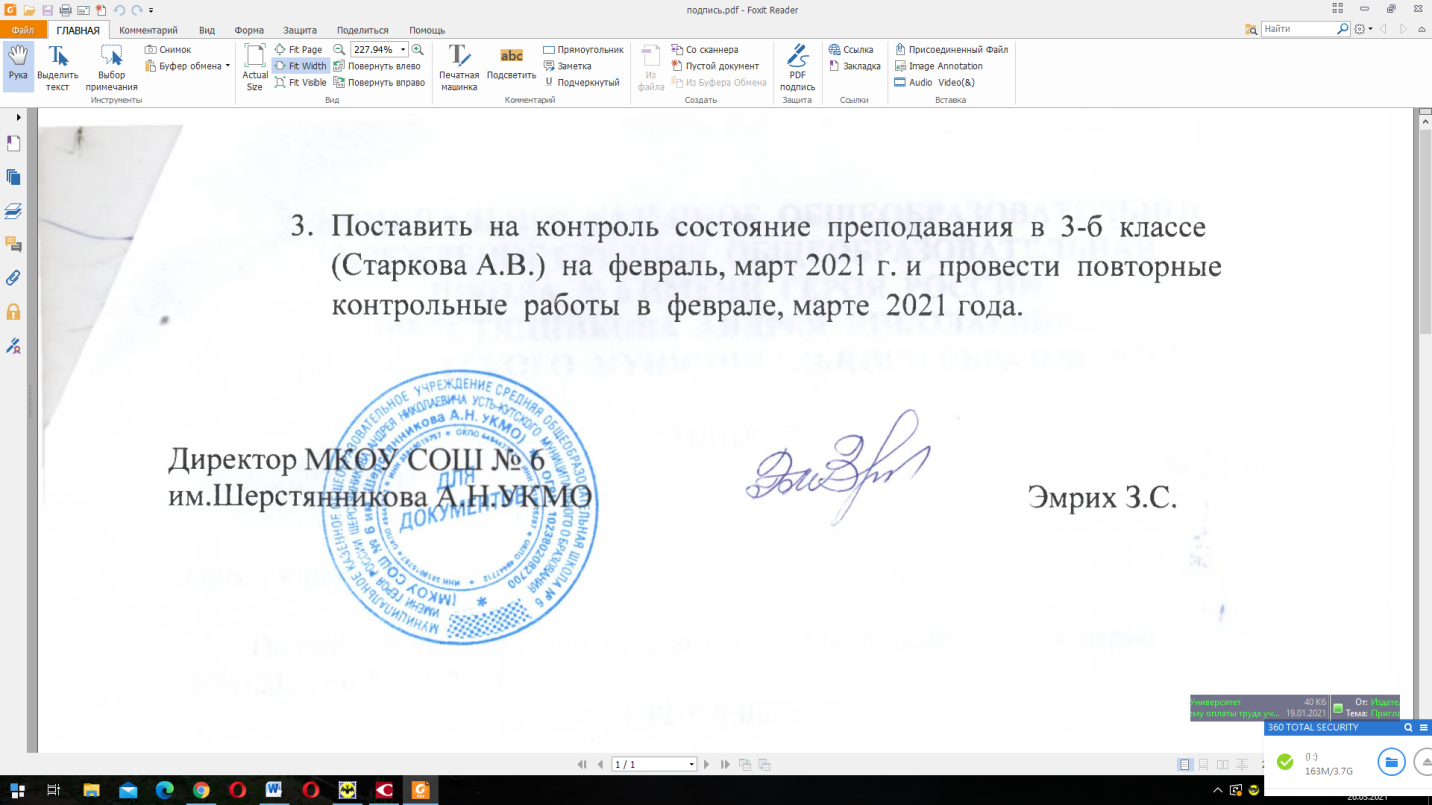 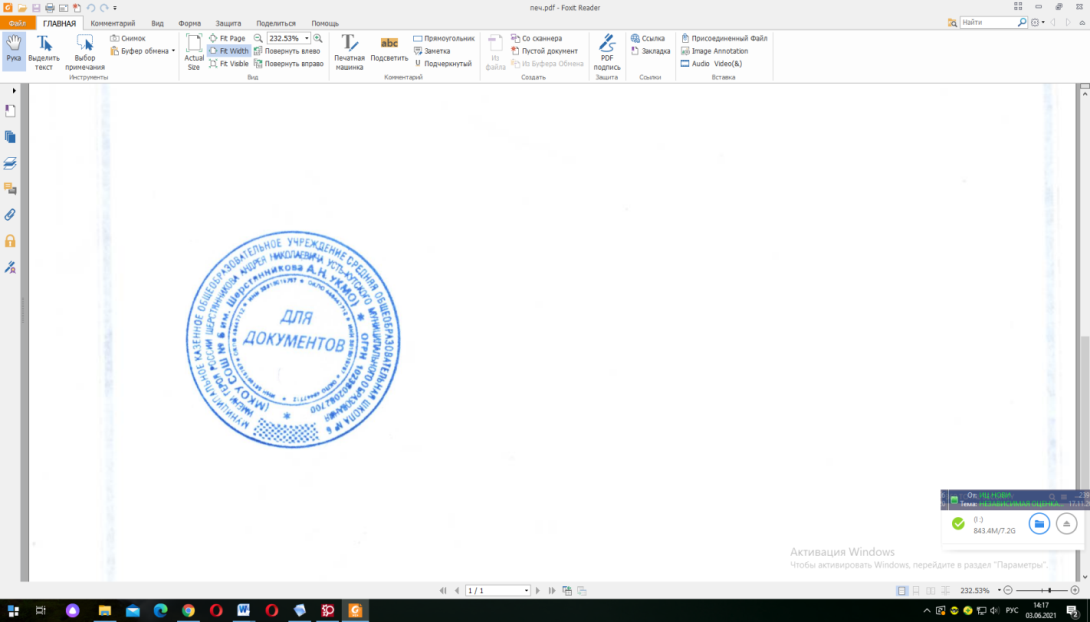 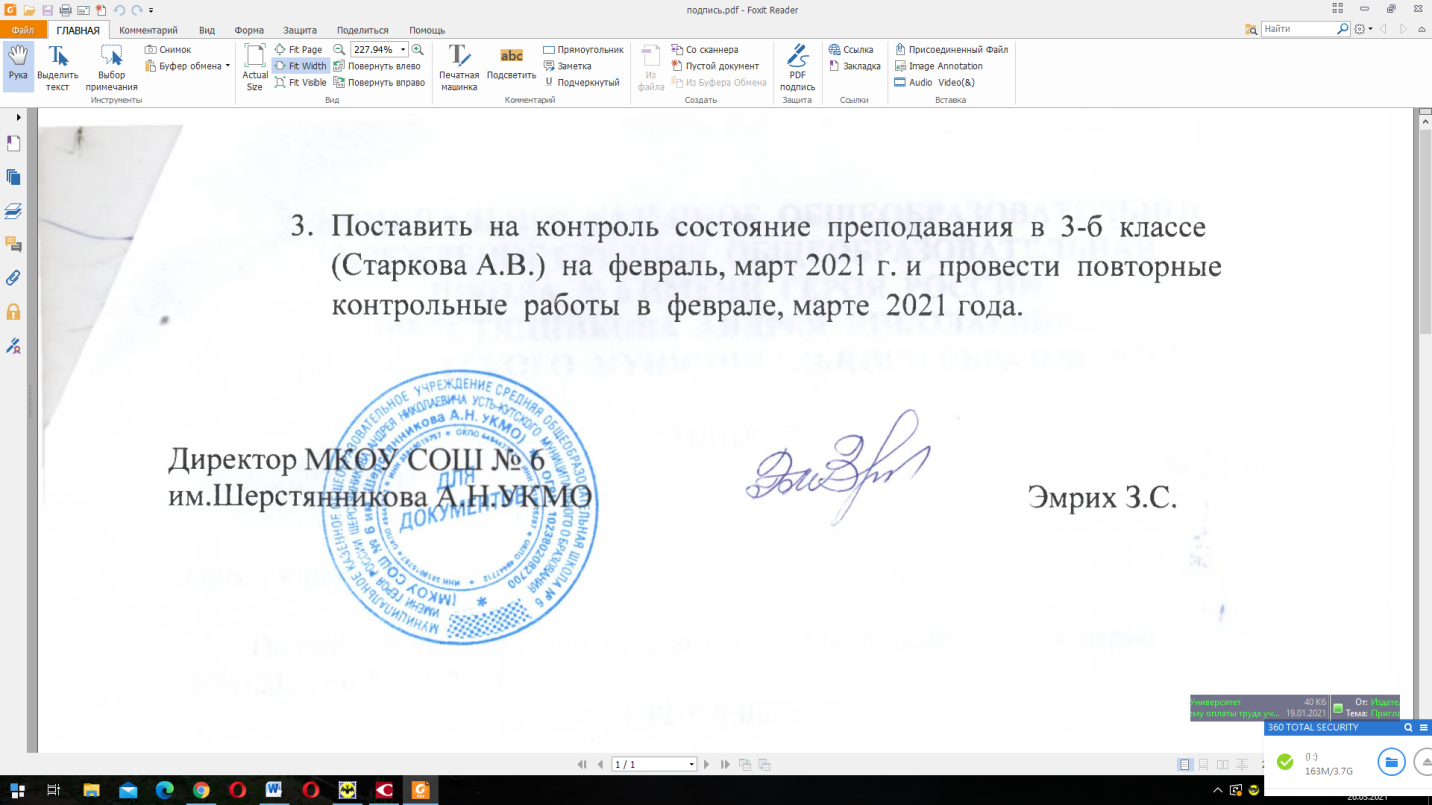 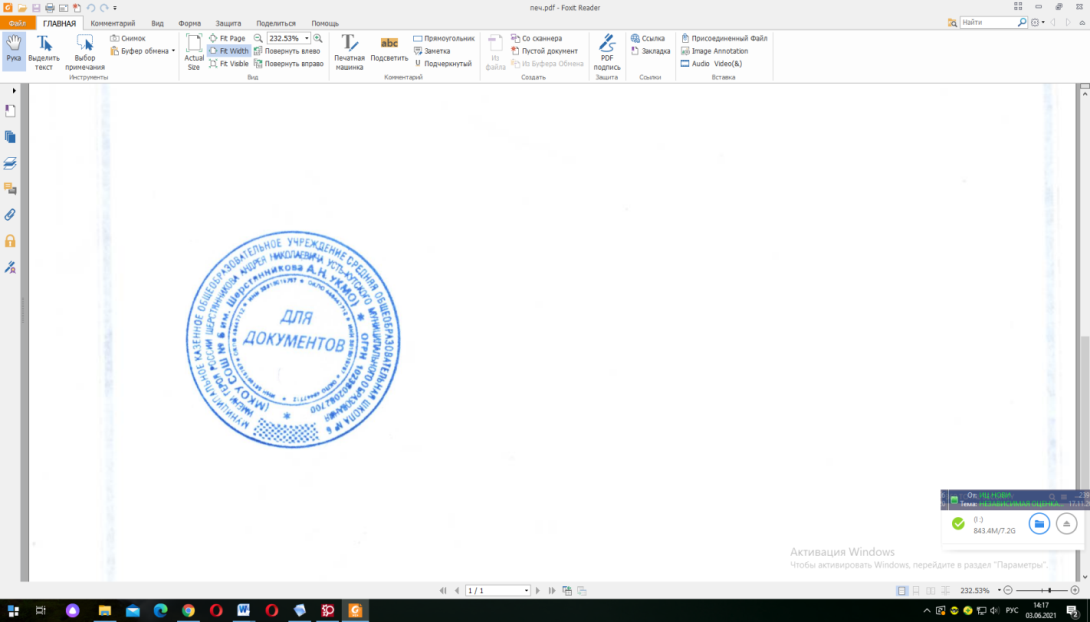 им. Шерстянникова А.Н. УКМОЭмрих  З.С. _______________Приказ № 125/3-од от 31.08.2022 годаФ.И.О. работникаДолжностьДата ознакомленияПодпись